SGA General Assembly Meeting 		Minutes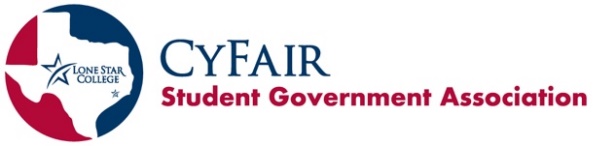 February 15, 2024Call to OrderMeeting called to order at 3:30pm. II.	Opening Roll Call• 	RSO Representatives – make sure you are present for the opening/closing roll call at the beginning and end of the meeting to be counted as present. SGA Vice President of Records and Finances, Hope Monaghan, conducted the Opening Roll Call.RSO’s present included: Environmental & Sustainability Club, LGBTQ+, BSU, Chess Club, PTK, BPA, SAB, VSA, Tabletop Club, Economics Club, FASLI, Robotics, ASME, LASO, Computer Science Club, Psychology ClubAt Large: 2 presentIII.	Approval of Last Meeting MinutesCopies available when entering today’s meeting.Link to last meeting’s minutes: https://www.lonestar.edu/student-government.htm Tabletop moved to approve minutes. ASME seconded. Motion passed unanimously.IV.	Officer Reports	President – Yaray Fernandez Borroto - yarafernandez@my.lonestar.eduTextbook Affordability Forum progressSpoke with Victoria Braum, handouts were available for her forum. QR code available after meeting for the survey on the student fee. Collaboration with Heidi Green from the Government Department.Food Service Update – Food Trucks have been available on campus in the interim. LSC-CyFair will start having catered food service options (limited menu) on Monday, February 19. Our cafeteria with full-service operations is scheduled to begin operations on March 18.Officer Applications for 2024-2025 open on Monday, February 26, and close Tuesday, March 12. Executive Vice President -  Cici Silva - cecilsilva@my.lonestar.edu• Robert’s Rules of Order is used at SGA Meetings. Tips:Before speaking, wait to be recognized by the Chair (President)To be recognized, raise your hand and wait to be called on by the PresidentWhen making a motion, say, “I move to/that…”  Never say, “I motion…”• LSC Board Meeting Information: https://www.lonestar.edu/trustees.htmVice President of Records & Finances – Hope Monaghan – hmonaghan@my.lonestar.edu• Budget Report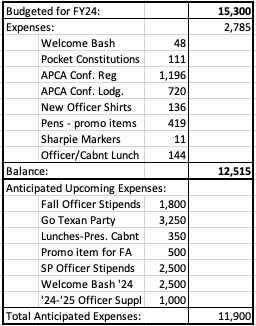 Updated sign-in process, thank you Dan for the Formstack page. Vice President of Student Life – Carolina De La Cruz – carodelacruz@lonestar.edu SAB General Meeting  - Wednesday, March 6 at 11:00am in the Falcon Room (CASE 200.A)Upcoming EventsFriday, February 16 – Leadership Challenge Series: Inspire a Shared Vision & Challenge the Process – 10:00am-2:30pm – CASE 114-116Friday, February 16 – Women’s Basketball vs. SHSU – 7:00pm – MI3 Center Friday, February 16 – Men's Basketball vs. PVAMU – 8:30pm – MI3 CenterSaturday, February 17 – Men's Soccer vs. HCC – 10:00am – HCC StaffordSaturday, February 17 – Women's Basketball vs. HCC – Texas Southern UniversityWednesday, February 21 – Madden Tournament – 3:00pm – The NestThursday, February 22 - Go Texan Party – 11:00am-1:00pm – The Quad & CASE AmphitheaterFriday, February 23 – Men's Basketball vs. LSC-Montgomery – 7:00pm – LSC-MontgomerySaturday, February 24 – Men's Soccer vs. LSC-Kingwood – 12:00pm – LSC-KingwoodMonday, February 26 – Funday Monday: Candy Bar – 5:30-6:30pm – TECHTuesday, February 27 – Terrific Tuesday: Candy Bar – 5:30-6:30pm – CASAWednesday, February 28 – Women's Volleyball vs TSU – 7:00pm – Texas Southern UniversityThursday, February 29 – Pet-A-Pal – 12:00-3:00pm – CASE AmphitheaterFriday, March 1 – Flag Football Tournament – 10:00am – LSC-MontgomeryFriday, March 1 – Leadership Challenge Series: Enable Others to Act & Encourage the Heart - 10:00am-2:30pm – CASE 114-116Friday, March 1 – Men's Basketball vs. LSC-Kingwood – 8:30pm – LSC-KingwoodSaturday, March 2 – Men's Soccer vs. LSC-Montgomery – 10:00am – LSC-MontgomeryMonday, March 4 – 10 Tips & Tricks for Safe Spring Break – 12:00pm – Falcon RoomTuesday, March 5 – Smash Bros. Tournament - 3:00pm – The NestTuesday, March 5 – Women's Basketball vs. PVAMU – 7:00pm – PVAMUWednesday, March 6 – Women's Volleyball vs. LSC-Kingwood – 7:00pm – LSC-KingwoodThursday, March 7 – Vegas Night – 6:00-9:00pm – The NestThursday, March 7 – Men's Basketball vs. HCC – 8:30pm – HCCFriday, March 8 – Men's Basketball vs. LSC-Tomball – 7:00pm – LSC-TomballTuesday, March 19 – Women's History Month: Trivia Game Show – 12:00-1:30pm – The NestWednesday, March 20 – Women's Volleyball vs. HCC – 8:30pm – Texas Southern UniversityThursday, March 21 – Coffee & Chill – 11:00am-1:00pm - CASE 114/115Vice President of Outreach & Centers – Jason Molina – jasomolina@my.lonestar.edu• RSO/Student led events at the CentersAsked if any clubs were interested in having RSO events at the other locations. • Thursday, February 22 – Go Texan Party – 11:00am-1:00pm – Quad & CASE AmphitheaterEvent will include sausage on a stick with chips and drink, selfie station, fresh churros, mechanical bull, and drawings for pairs of tickets to HLSR.• Events at Centers:Wednesday, February 14 – Heart Art Valentine Cookie Decorating – 11:00am-1:00pm – Cypress CenterWednesday, February 14 – Heart Art Valentine Cookie Decorating – 5:30-6:30pm – Westway Park Technology CenterWednesday, March 6 – Safe Spring Break Fanny Packs – 11:00am-1:00pm – Cypress CenterWednesday, March 6 – Safe Spring Break Fanny Packs – 5:30-6:30pm – Westway Park Technology CenterHistorian – Hawau Quadri - hquadri@my.lonestar.edu• Shoutout SocialsFollow us on Instagram at @lsccyfair_sgaFacebook @LSCCyfairSGAIf any RSO has posts that would want SGA to share on our social media please send it to Lsccyfair.student.government@gmail.com. Please have the caption ready too!Permanent Advisor - Dan Mitsven• Introduced new P.T. Specialist III, Student Life – Ahsen Ishtiaq.• RSO Updates:2 new clubs officially recognized: Fashion Club and Billiards ClubBudgeting process for LSC is underway. We’ll roll out the RSO request process at the next General Assembly meeting.• Student Excellence Awards – Tuesday, April 30 – 6:00pm – Main Stage TheaterCampus-wide Awards:Spirit of Cy Award (nominated by students and/or employees)Student Worker of the Year Award (nominated by employees)iBelong Award (nominated by students and/or employees)GRIT Awards (nominated by employees)Overall Club AwardsStudent Organization Member of the YearStudent Organization Officer of the YearStudent Organization Advisor of the YearStudent Organization of the YearRecreational Sports Team of the YearStudent Athlete of the YearIndividual Club AwardsClubs can create & name the awards! If you get an outstanding Club Award, Dan will create a club level award if you do not make one.Deadline April 5th to create an award.Do not forget your advisors!Grade cup, roster of greater than or equal to 10 students, with a 3.0 GPA or more. Departmental Awards – departments can create (developed/selected by employees)Nominations are open - https://lonestarcollege-cfsl.formstack.com/forms/excellence_awards_nomination  (link is also on the RSO Forms & Resources web page)Advisor – Dallas Brown – dallas.brown@lonestar.edu• New Student Life position posted – Specialist I, Student Life (16 hrs/week, $11.37/hour) - Working in The Nest & helping with Student Life events and tasks.If you have any questions, contact Dallas. The Nest closure from 11:45 am till 2 pm on February 22 during the Go Texan event.Reminder of remaining cordial in the Nest toward SAB staff. V.	Unfinished Business	• No unfinished businessVI.	New Business• No new businessVII. 	Club Announcements• 	In the interest of time, please only announce special events or initiatives that would need to be known by the full group. Announcements must be concise, and you should think about the details you want to share before we get to that point in the meeting. After making your announcement, bring your sheet to the front table.Carolina SAB President, officer election for Fall 2024. PTK, Friday February 23, Academic Resume Workshop 12:30 – 1:30 pm Project Workroom CASE 101.VIII.	Campus Issues & Shout-OutsAt all General Assembly meetings, you will have an opportunity to share pervasive issues and shout-outs. Remember when sharing campus issues that SGA is not the “complaint department.” If you have a singular issue, you must work through appropriate channels to work through it. SGA can try to facilitate communication when there are pervasive student issues and concerns on campus or if there are unmet needs. Members are also encouraged to share shout-outs to individuals, clubs, or departments!Dallas Brown shoutout to SAB new Vice President Carolina de la Cruz. Also, the collaboration with BSU on the Paint and Sit event for Black History Month.Dan Mitsven, shoutout to SAB about the Stuff a Plush event. Tabletop Club shoutout to Dan Mitsven.Yaray Fernandez Borroto shoutout to the clubs about the Involvement Fair. Dan asked for feedback about where the Involvement Fair should be. RSOs wanted indoors, and prefer CENT over CASE (Student Life).IX.	Closing Roll CallEnvironmental & Sustainability Club, LGBTQ+, BSU, Chess Club, PTK, BPA, SAB, VSA, Tabletop Club, Economics Club, FASLI, Robotics, ASME, LASO, Computer Science Club, Psychology ClubX. 	AdjournmentTabletop moved to adjourn. ASME seconded. Motion passed unanimously. Meeting adjourned at 4:05pm. 